Glossary of Terms QuizWHAT DO THESE ACRONYMS STAND FOR (AND BRIEF DEFINITION):OECD:ASTA:FIS:AASCO:ICBN:AOSA:ISTA:AOSCA:EUC:NIST:SCST:SHORT ANSWERSomething that is different from what the expected item should be is a(n) ____________________.Seed that is free of any treatments or coatings of any kind are ____________________ seeds.A seedling that is lacking chlorophyll development is a(n) ____________________ and is considered to be an abnormal seedling.A grass floret contains a thickened layer at the base of the seed called the ____________________.Bristle-like hairs on a seed are ___________________, while moderate coarse and stiff hairs are ___________________.Calcium nitrate may help with ____________________ in Phaseolus vulgaris rolled towel tests.Seeds that are egg-shaped with the point of attachment at the broad end are considered to be _____________________.A flower is considered ____________________ if it has both male and female structures.In Barley, the ____________________ is a visual characteristic used to distinguish between variety types.Seeds of Rorippa are contained in a _______________________ on the plant.The seed coat can also be called the ______________________.Seeds that are straw-colored in nature are called ____________________. Silene dioica is a species that is ____________________, which means that it has male and female structures on separate plants. The terminal bud is consisted of the _____________________. Epigeal germination is where the cotyledons _________________________ and hypogeal germination is where the cotyledons _________________________. Asparagus spp. and Pisum spp. have ______________________ which appear on the stem.The families that contain hard seeds are ____________________________________________________ _____________________________________________________________________________________.Daucus carota and Coriandrum sativum are examples of species that could be _____________________.For Ricinus communis, the _____________________ is a ____________________________ that can be removed prior to planting to help deter fungal growth.Seeds that are covered with small round bumps are ______________________.  Some Galium spp. are examples of this.FILL IN THE BLANKS (SEEDS FROM THE RST SEED ID LIST) **Yellow = Bonus NAME THE PARTS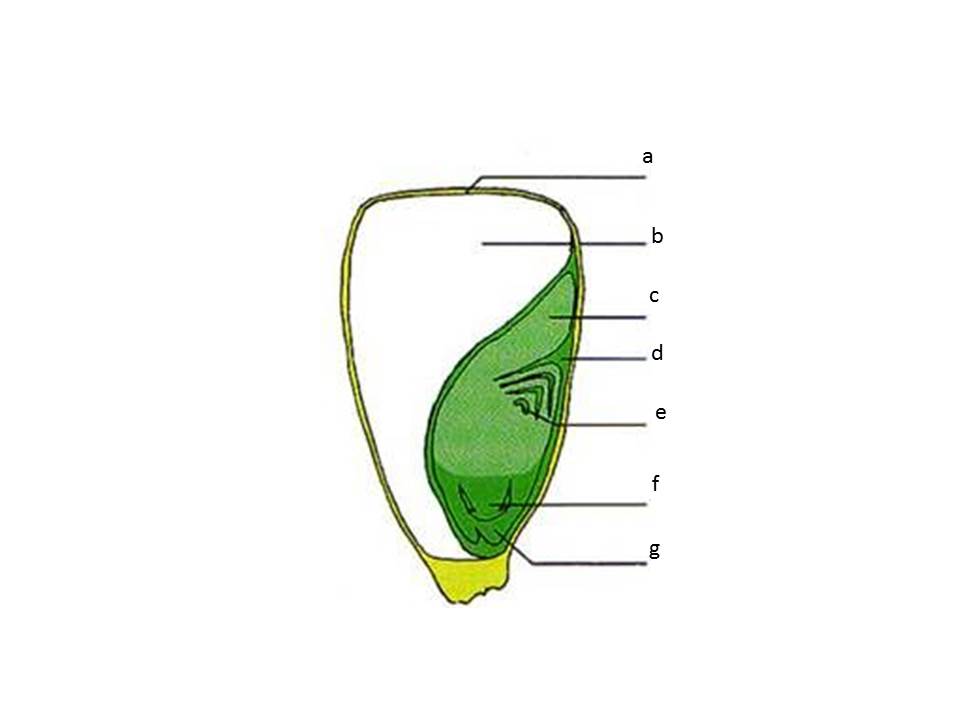 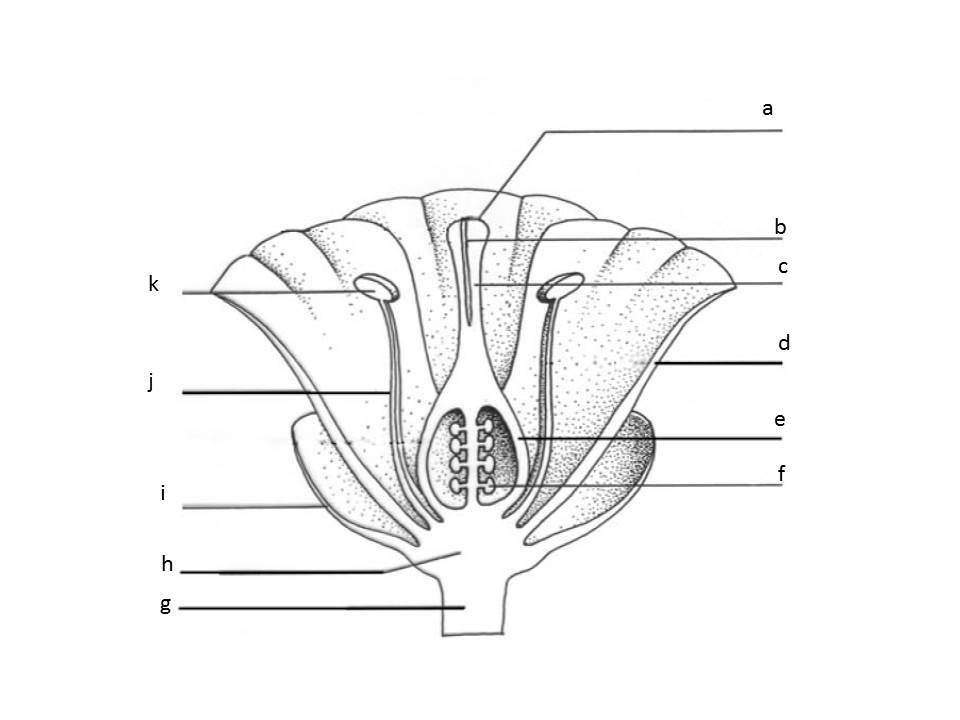 Common NameScientific NameFamily NameNew Zealand SpinachTribulus terrestrisVelvetgrassCleaversGiant RagweedSinapis albaTragopogon pratensisCatnipScarlet Runner BeanOwlfruit SedgeAira caryophylleaMedicago lupulinaGaura sinuateGoosegrassThree-Toothed CinquefoilKlamathweedArrhenatherum elatiusOxalis strictaWooly VervainChloris gayanaLimnophiila india